OBJEDNÁVKAnázev odboru: 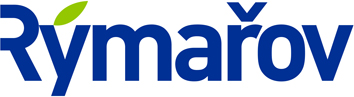 odbor vnitřních věcíNa základě Smlouvy o servisní činnosti č. 62922014 ze dne 22.10.2019 u Vás objednáváme provedení záručního a pozáručního servisu technologických prvků městského kamerového dohlížecího systému. Fakturu zašlete v listinné podobě na adresu sídla objednavatele, k faktuře laskavě přiložte Vámi potvrzenou kopii objednávky.Za objednatele:						Za dodavatele:Dne: 18. listopadu 2019					Dne: 18.11.2019XXXX, XXXX-------------------------------------------				------------------------------------------Odběratel prohlašuje, že není v postavení osoby povinné k dani a na výše uvedenou dodávku nebude aplikován režim přenesené daňové povinnosti dle § 92a zákona č. 235/2004 Sb.Vyřizuje XXXX Adresát:Easy Control Morava spol. s r.o.Opavská 509/12795 01 RýmařovIČO: 62301012Odbor:XXXX Adresát:Easy Control Morava spol. s r.o.Opavská 509/12795 01 RýmařovIČO: 62301012Telefon / FaxXXXXAdresát:Easy Control Morava spol. s r.o.Opavská 509/12795 01 RýmařovIČO: 62301012E-mail:XXXX Adresát:Easy Control Morava spol. s r.o.Opavská 509/12795 01 RýmařovIČO: 62301012IČO:Číslo účtu:Datum002963171421771/010018.11.2019Adresát:Easy Control Morava spol. s r.o.Opavská 509/12795 01 RýmařovIČO: 62301012Objednávka č.6171/119/1254